Bilder zur METAV-Presseinformation: Aufmerksamkeit schützt vor Hackern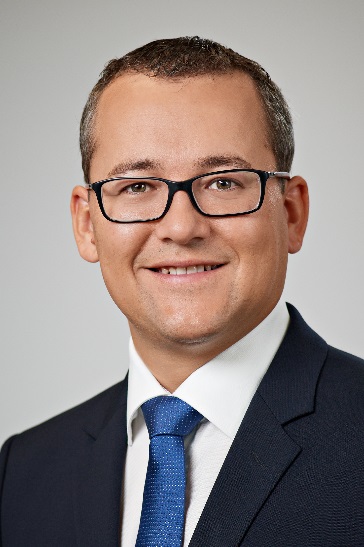 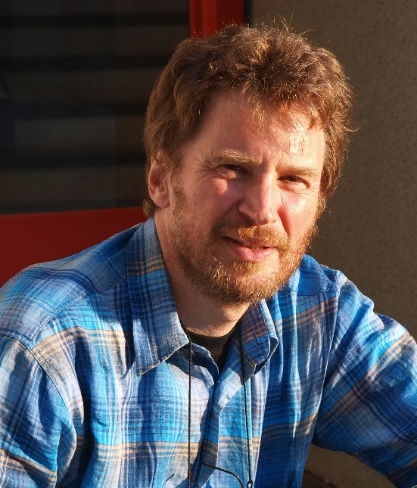 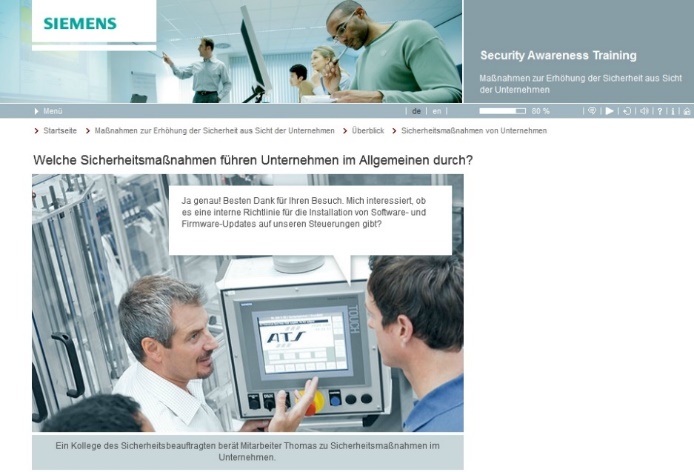 Die Bilder finden Sie in druckfähiger Version zum Download im Internet unter http://medianet.messe-duesseldorf.de/press/metav/assets.html